PAROISSE ST JEAN XXIII EN RAZES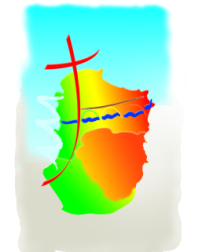 2 place du presbytère, 11300 Limoux    04 68 31 02 11 Laure 06 11 27 12 03          Muriel 06 41 88 31 76Fiche d’inscription et cotisation pour la Catéchèse et l’AumônerieAnnée 2019-2020Nom de l’enfant………………………………………………….Prénom……………………………Date de naissance………………………….lieu de naissance………………………………..				Classe……………………. Etablissement scolaire……………………………………………….Adresse complète…………………………………………………….…………………………………………………………………….
Téléphone ……………………………………….…Mail……………………………………………@................................
Le jeune joue-t-il d’un instrument ?..............(Une chorale de jeun’s se retrouvera un samedi par mois)Informations :Nom du père…………………………………………..prénom……………………………..
adresse complète………………………………………………………………………………………………………………………………………..
téléphone :………………………………………MAIL………………………………………………@…………………………………..
  Nom de la mère………………………………………….prénom…………………………………………..
adresse complète………………………………………………………………………………………………………………………………………….
téléphone………………………………………….MAIL…………………………………………………………………………@...................Frères et sœurs :
nom……………………………………prénom……………………….classe………………..né(e) en…………………………….
nom……………………………………prénom……………………….classe………………..né(e) en…………………………….
nom……………………………………prénom……………………….classe………………..né(e) en…………………………….Parcours catéchétique du jeune :Eveil à la foi :    année…………..         paroisse  …………         catéchiste ………………………… CE1-Catéchèse familiale :    année………….paroisse……………………………………………………………CE2 : année……………………………….paroisse…………………………..catéchiste…………………………..CM1 : année…………………….paroisse…………………………….catechiste…………………………………..CM2 : année………………………paroisse…………………….catéchiste…………………………………………6ème : année………………..paroisse………………………catéchiste…………………………………………….5ème : année……………paroisse……………………………..catéchiste……………………………………….4ème : année………………paroisse…………………………….catéchiste………………………………………3ème : année……………..paroisse……………………catéchiste………………………………………………Progression personnelle :Sacrement du baptême :
     -L’enfant est baptisé ?   
          si oui, DATE et LIEU de baptême……………………………………
     -L’enfant n’est pas baptisé : 
une préparation au baptême en 4 étapes existe. Votre enfant souhaite-t-il se préparer au baptême ?        oui      nonSacrement de la 1ère des communions, de l’eucharistie :
 -L’enfant a reçu la 1re communion le……………….à…………………………
 -L’enfant n’a pas fait sa 1re communion. Ce sacrement est proposé en fin de 3ème année de catéchisme pendant lesquels une présence régulière aux séances de catéchisme, aux rassemblements et aux messes dominicales est demandée. 
Votre enfant souhaite-t-il recevoir ce sacrement ?  oui    nonSacrement de la réconciliation :
L’enfant reçoit généralement ce sacrement pour la 1re fois en se préparant à vivre sa 1re communion. 
Ce sacrement se vit autant de fois que nécessaire tout au long de sa vie. A-t-il déjà reçu ce sacrement ?        oui         non  Profession de foi :
La profession de foi est le renouvellement des promesses du baptême ce qui signifie que le jeune affirme sa foi que ses parents, parrain et marraine s’étaient engagés à lui transmettre le jour de  son baptême. 
     -Votre adolescent a fait sa profession de foi le…………..à…………………….    
     -Cette fête se prépare à l’aumônerie en 2 ans et se vit en fin de 5ème  
Votre adolescent souhaite-t-il se préparer à la profession de foi ?    oui     non Sacrement de la confirmation :
Ce sacrement  rend le jeune adulte dans la foi, capable de prendre sa place à part entière dans l’Eglise. Ce sacrement se vit en fin de 3ème.
      -Votre adolescent a recu le sacrement de confirmation le……..à…………………
      -Ce sacrement se prépare en 2 ans. Votre adolescent souhaite t-il se préparer à la confirmation ?             oui         nonCotisation annuelle :
Pour couvrir les frais de la catéchèse et de l’Aumônerie (livres, photocopies, matériel…) nous vous invitons à participer financièrement :     éveil à la foi (10E)   Catéchèse et aumônerie (30E)     MEJ (35E)  
tarifs familiaux : 20€ pour le 2ème enfant    15€ pour le 3ème et plus    (ordre : association diocesaine)Autorisations parentales :-Les adresses, numéros de téléphone et adresses mail du jeune et des parents sont nécessaires dans le cadre de la gestion des activités du groupe de catéchisme/d’aumônerie/etc. pendant la durée du parcours catéchétique, d’aumônerie, etc. de votre (ou vos) enfants (invitations aux activités, aux messes, réunions de parents …). Les données sont conservées pendant la durée du parcours catéchétique/ou aumônerie, pour la bonne administration du culte catholique. Elles sont destinées au responsable de catéchèse ou d’aumôneries (2place du presbytère-cate.aumonerie.limoux@outlook.fr)  - Les adresses mail des parents sont aussi utilisées par le diocèse de Carcassonne/Narbonne afin de transmettre des informations concernant la vie du diocèse de Carcassonne/Narbonne, notamment l’appel au denier de l’Eglise et plus généralement tout appel aux dons. Les données sont conservées pendant une durée de trois ans après la fin de l’activité concernée. 1. J’accepte de recevoir sur l’adresse mail communiquée, les informations concernant la catéchèse et les activités paroissiales.   Père  ☐Oui☐Non         Mère ☐Oui☐Non        Jeune ☐Oui☐Non     2. J’accepte de recevoir sur l’adresse mail communiquée, les informations concernant le diocèse  de Carcassonne/Narbonne: Newsletter d’actualité, communication de l’évêque.   Père  ☐Oui☐Non       Mère ☐Oui☐Non       3. J’accepte de recevoir sur l’adresse mail communiquée, les informations concernant l’appel au denier du diocèse de Carcassonne/Narbonne.            Père  ☐Oui☐Non                Mère ☐Oui☐Non      - Conformément à la loi informatique et liberté du 6 janvier 1978 modifiée et au règlement général sur la protection des données, vous disposez d’un droit d’accès, d’interrogation, de limitation, de portabilité, d’effacement, de modification et de rectification des informations vous concernant. Vous disposez également d’un droit d’opposition au traitement de vos données à caractère personnel, ainsi que d’un droit d’opposition. Vous disposez enfin du droit de définir des directives générales et particulières définissant la manière dont vous entendez que soient exercés, après votre décès ces droits.Vous pouvez  exercer ces droits auprès du Délégué à la protection des données à l’adresse suivante : 2 place du presbytère, Limoux      cate.aumonerie.limoux@outlook.fr Enfin vous avez le droit d’introduire une réclamation auprès de la Commission nationale de l’informatique  et des libertés, autorité de contrôle en charge du respect des obligations en matière des données à caractère personnel.  
Je soussigné(e)………………………………………………….…………détenant l’autorité parentale, autorise mon enfant ……………………………………………………………………………………………….à participer aux rencontres de catéchisme et d’aumônerie, aux rassemblements paroissiaux ainsi qu’aux messes dominicales pendant l’année scolaire 2019/2020.
-Je déclare avoir assuré mon enfant pour les activités scolaires et extra scolaires en sachant que son arrivée aux rencontres et son retour relèvent de ma responsabilité. Je veille à prévenir la catéchiste en cas d’absence.
-Je demande à l’Eglise de m’aider dans ma responsabilité prise le jour du baptême de mon enfant de le faire grandir dans la foi.
-J’autorise/ je n’autorise pas   l’utilisation des photos de mon enfant pour des activités religieuses.
-J’autorise le responsable à prendre, le cas échéant, toute mesure médicale rendue nécessaire par l’état de santé de mon enfant, y compris l’hospitalisation si les parents ne sont pas joignables.Fait à …………………………le………………………………..				SIGNATURE